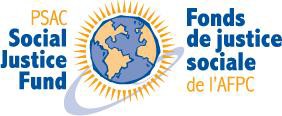 VOLUNTEER OPPORTUNITY – Education in Action project Guatemala, February - March 2019(Two weeks – dates to be confirmed)All applications must be received by October 31, 2018Education in Action inspires people in meaningful solidarity with Guatemala.The Education in Action project, supported by the PSAC Social Justice Fund, engages members and other Canadians to deepen their understanding of Guatemala and to build solidarity with Mayan communities.PSAC Social Justice Fund (SJF) is organizing a 12-person delegation to travel to Guatemala in the spring of 2019 to work with, and learn from grass roots organizations empowering communities.The project is open to all PSAC members and other Canadians, who are able to cover their own expenses (see application). Participation fee (US) $625(Fee covers all travel in Guatemala, accommodations and meals)Participants are responsible for the cost of airfare from Canada to Guatemala and return.SJF Subsidy program: The PSAC Social Justice Fund is offering subsidies to:Four PSAC members - young workers (18–35 years)If you are a young worker (18–35 years) and are interested in being part of a delegation on an Education project, please complete the application below.  SJF will subsidize up to $2,500 for travel, food and accommodation. The subsidy does not cover the loss of salary.Members who receive a subsidy from the PSAC Social Justice Fund, will be asked to write an article on a specific topic upon their return to Canada.  This article will be posted on the PSAC Social Justice Fund website.All participants are required to participate in two separate days of orientation prior to travelling, and another session upon returning, to reflect and share experiences. These sessions take place on Saturdays and are done via Skype (Go-to-Meeting).History: Roberto Miranda (1955-2011), PSAC activist and founder of the Education in Action project wanted to share with union members, this unique opportunity to work with and learn from communities and farmers of the Campesino Committee of the Highlands (CCDA), a grassroots cooperative working to improve their livelihoods. The CCDA has been defending the economic, social and cultural rights of the Mayan people since 1982, struggling for equitable land distribution, carrying out sustainable agricultural development and encouraging the economic empowerment of women. The CCDA also produces the cooperatively produced and fairly traded coffee, Café Justicia; sold by volunteers across Canada and sponsored by the PSAC Social Justice Fund. All proceeds are returned to the CCDA to help support their programs such as the salary of a full-time school teacher, improving access to potable water and food security for the population.Since 2007, members from different PSAC components have participated in this unique project: AGR, CEIU, CIU, UCTE, UEW, NHU, UNDE, UNE, UNW, UPCE, USJE, UTE, YEU.For more information, visit psac-sjf.org/solidarity-its-true-form-education-action?_ga=1.170335072.1770050626.1457107982education-in-action.squarespace.com/The group will participate in workshops, marches, ceremonies and labour activities (coffee plantation and construction activities). The group will visit:   The Comité Campesino del Altiplano (CCDA) to learn about their work and their campaigns, and the benefits of belonging to a cooperative;Communities that are building a sustainable way of living based on equality, access to education, land and potable water;The coffee plantation that produces Café Justicia;The Centre for Environmental Law and Social Action (CALAS).  A centre that carries out research, education, advocacy on the rights of indigenous peoples affected by mining and environmental destruction;Mayan women who have developed fish farms to support their families;Schools where indigenous youth are empowered through education;Participate in the International Women’s Day march and more.Important:You will be notified once all applications are reviewed.You must be 18 years and older to be eligible.Participation fee is (US) $625. This covers travel in the country, accommodations and meals.Plus, the cost of airfare from Canada to Guatemala and return.(All flights will be organized by the PSAC Social Justice Fund)The working languages will be English and Spanish. You will be required to have a valid passport (see www.cic.gc.ca/english/passport/index.asp). Space is limited, so please return your application as soon as possible.The PSAC Social Justice Fund reserves the right to cancel this tour for reasons such as not reaching the required number of participants for the tour and if deemed unsafe for reasons beyond our control. Should the tour be cancelled, the participation fee will be refunded.Please return your completed application by October 31, 2018 to:PSAC Social Justice Fund233 Gilmour Street, Ottawa ON  K2P 0P1C/O Janet St-Jean   stjeanj@psac-afpc.com    613-560-2974Education In Action Delegation to Guatemala – Application Form 2018LOGISTICAL INFORMATIONValid passport (Passport must be valid until six months after your date of return)?You are unable to purchase your airline ticket without a valid passport.Languages: What is your first language?  	Do you speak Spanish? 	(none)		(a little)		(somewhat)		(fluently)GETTING TO KNOW YOU: (if necessary please use additional sheet for answers)What is your involvement with your union? Include position(s) held and if you are part of a committee.When did you become a member of the PSAC and have you signed your membership card?Have you attended a union conference, convention or event? What is your experience with social justice initiatives in your workplace and/or in yourcommunity? List the personal skills that you can bring to the group which you believe are strengths.Why do you want to be a part of this delegation?How will you be able to share your experience with others in your community, workplace, etc?What is your understanding of the political and historic situation in Guatemala?COPING SKILLS:Responsible practices: In respecting cultural sensitivities, we are requesting that participants refrain from smoking and consuming alcohol during their participation on this delegation.	I respect and accept this practice (please initial):  	HEALTH:Do you have sensitivities to air pollution?  If you have environmental sensitivities, we encourage you to disclose your situation.Do you have any health problems, allergies or illnesses, physical limitations? Are you currently under a doctor’s care and taking prescribed medication? Please explain.Name:Applying for subsidy:	YES	or	NOName:Birthdate:  DD/MM/YYStreet address:Email:City and province :Phone: (home):Postal code:Phone (cell):PSAC Member ID:Position Title:Name of Union & Local:Employer: